PROCESSO LICITATÓRIO Nº 110/2018EDITAL DE PREGÃO PRESENCIAL Nº 71/2018ALCEU ALBERTO WRUBEL - PREFEITO MUNICIPAL torna público para conhecimento dos interessados que fará realizar licitação na modalidade de PREGÃO PRESENCIAL, na forma da Lei nº 10.520 de 17 de julho de 2002 e 8.666/93 de 21 de junho de 1983, cujo processamento e julgamento dar-se-á por MENOR PREÇO POR ITEM, para a aquisição em conformidade com as normas neste edital contidas e com a Lei n. 10.520, de 17/07/2002, com aplicação subsidiária da Lei n. 8.666, de 21/06/1993, que regulamentam o art. 37, inciso XXI da Constituição Federal de 1988 e com a Lei Complementar n. 123, de 14/12/2006, arts.  46 e Lei Complementar 147/2014.Termo de ReferênciaIntegrarão o presente PREGÃO, as unidades orçamentárias constantes do órgão Prefeitura Municipal, correndo as despesas pelas respectivas dotações orçamentárias vigentes.DO OBJETO: A presente licitação tem por objeto PREGÃO PRESENCIAL para aquisição de:KITS DE NATAL, A SEREM DISTRIBUIDOS PARA AS CRIANÇAS DA REDE MUNICIPAL DE ENSINO PELA ADMINISTRAÇÃO MUNICIPAL EM COMEMORAÇÃO AS FESTIVIDADES NATALINAS.1.1.2 A empresa vencedora obrigar-se-á a entregar os produtos dessa licitação até o dia 13/12/2018.1.2 Os itens que comporão o objeto do presente certame encontram-se listados, contendo as características e quantidades, através do anexo I do presente e devem ser entregues conforme imagem abaixo: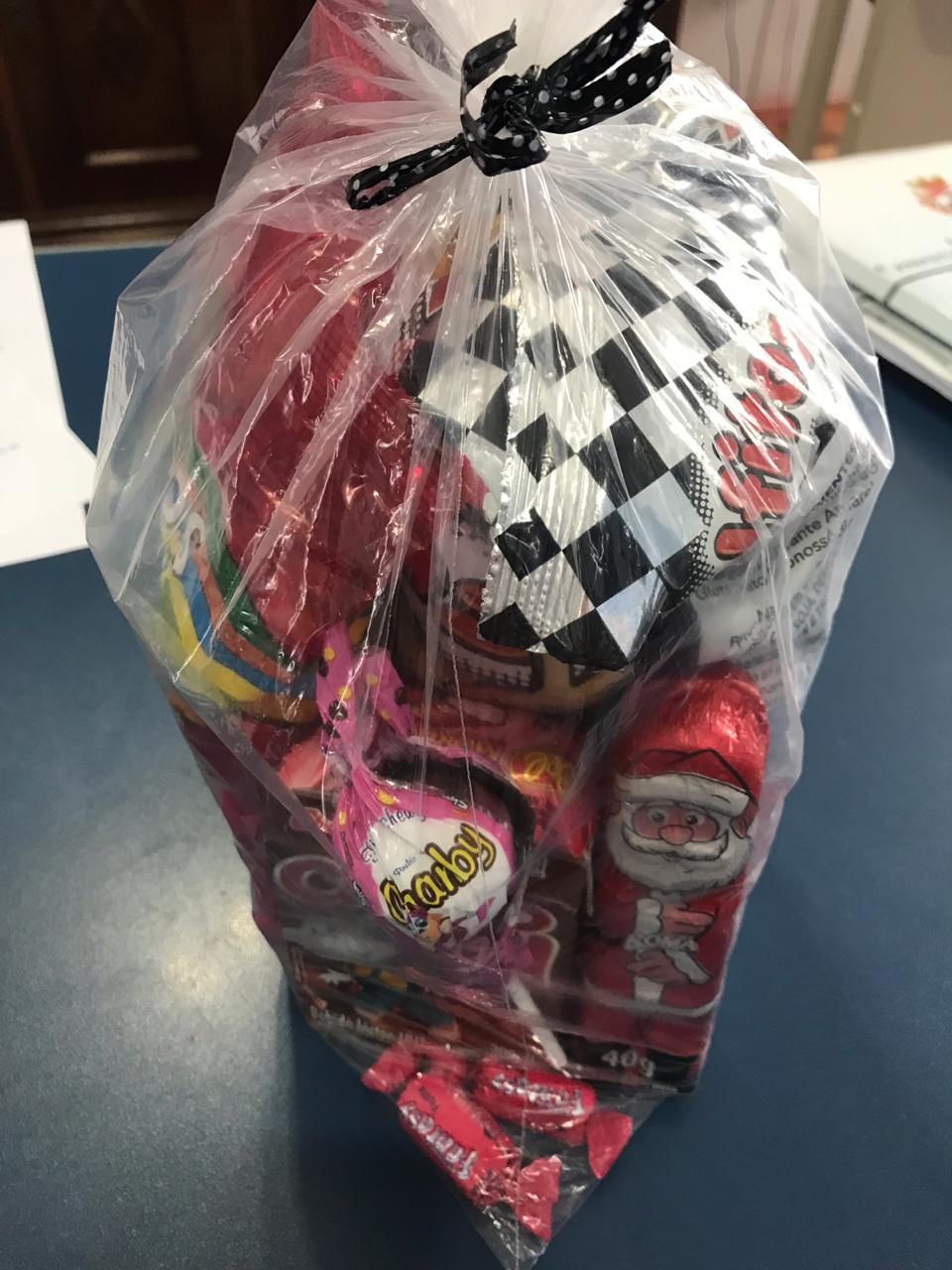 1.3 Esclarecimentos relativos a presente licitação e às condições para atendimento das obrigações necessárias ao cumprimento de seu objeto, serão prestados diretamente no Departamento de Licitações da Prefeitura Municipal de Ponte Serrada, situada na Rua Madre Maria Theodora, centro, ou através do telefone (49) 3435-6021, de segunda à sexta-feira, das 07h30min às 11h30min.CONDIÇÕES DE PARTICIPAÇÃO NA LICITAÇÃO Não podem participar da presente licitação, empresas que estejam cumprindo as sanções previstas nos incisos III e IV do art. 87 da Lei nº 8.666/93, bem como empresas com falência decretada.Podem participar da presente licitação, todos os interessados que comprovem o atendimento dos requisitos estabelecidos neste Edital.Não poderão participar na condição de microempresas ou empresas de pequeno porte as que se enquadram nas hipóteses do artigo 3° § 4° da Lei complementar 123/2006.A empresa vencedora obrigar-se-á a entregar os itens dessa licitação, quando solicitada. Após a solicitação, a empresa terá de realizar a entrega até dia 13/12/2018.DA APRESENTAÇÃO DOS ENVELOPES, DA SESSÃO PÚBLICA E DO CREDENCIAMENTO.Da apresentação dos envelopesO recebimento dos Envelopes nº 01 – PROPOSTA COMERCIAL e nº 02 – DOCUMENTAÇÃO, contendo, respectivamente, as propostas de preços e a documentação de habilitação dos interessados, dar-se-á até às 8h15min do dia 29 de novembro de 2018, no Setor de Protocolo desta Prefeitura, situada na Rua Madre Maria Theodora, 264, cidade e Município de Ponte Serrada, devendo a proposta e a documentação serem apresentadas em envelopes distintos, lacrados, contendo na parte externa a seguinte identificação:PREFEITURA MUNICIPAL DE PONTE SERRADA PROCESSO DE LICITAÇÃO 110/2018PREGÃO PRESENCIAL  Nº 71/2018ENVELOPE Nº 01 – PROPOSTA COMERCIALPROPONENTE: (RAZÃO SOCIAL)PREFEITURA MUNICIPAL DE PONTE SERRADA PROCESSO DE LICITAÇÃO 110/2018PREGÃO PRESENCIAL  Nº 71/2018 ENVELOPE Nº 02 – DOCUMENTAÇÃOPROPONENTE: (RAZÃO SOCIAL)Não será aceita, em qualquer hipótese, a participação de licitante retardatária, assim considerada aquela que apresentar os envelopes após o horário estabelecido para a entrega, comprovado por meio de protocolo, junto a recepção da prefeitura.Caso seja remetida a proposta por via postal, ser-lhe-á apenas tomado conhecimento se for entregue ao pregoeiro até o horário aprazado.Da sessão pública A sessão pública para abertura das Propostas de Preço terá início às 08h30min do dia 29 de novembro 2018, e será realizada na Sala de Licitações da Prefeitura de Ponte Serrada, situada no mesmo endereço de entrega dos envelopes.Do credenciamento (DOCUMENTOS FORA DOS ENVELOPES)O representante da empresa licitante deverá comprovar, na Sessão Pública, a existência dos necessários poderes para a formulação de propostas e para a prática de todos os demais atos inerentes ao certame, através da apresentação de PROCURAÇÃO, OU TERMO DE CREDENCIAMENTO, nos termos do modelo constante do Anexo “II”, juntamente com cópia do documento de identificação com foto, já autenticado ou acompanhado do original para conferência, que será devolvido ao representante. A procuração ou termo de credenciamento NO CASO DO REPRESENTANTE SER PREPOSTO, deverá conter a indicação do signatário com firma reconhecida e ser apresentado no original ou em cópia autenticada.A Microempresa (ME) ou Empresa de Pequeno Porte (EPP) deverá apresentar para o credenciamento Certidão de enquadramento no Estatuto Nacional da Microempresa e Empresa de Pequeno Porte fornecida pela Junta Comercial da sede do LICITANTE , de acordo com a Instrução Normativa DRNC n° 103/2007. As sociedades simples, que não registrarem seus atos na Junta Comercial, deverão apresentar Certidão de Registro Civil de Pessoas Jurídicas, atestando seu enquadramento nas hipóteses do Art. 3° da Lei Complementar 123/2006. A não apresentação dessa certidão no credenciamento impedirá o LICITANTE de participar da licitação.Declaração Unificada conforme modelo do Anexo IIICartão do CNPJ (cadastro nacional de pessoas jurídicas) emitido nos últimos 90 (noventa) dias. Deve constar o ramo de atividade de empresa de forma específica, em acordo com o objeto desta licitação.Ato constitutivo, sendo: - Empresário: requerimento de registro de empresário em vigor e última alteração se houver devidamente registrado(s) na Junta Comercial do Estado, apresentado(s) na forma da Lei n. 10.406, de 10/1/2002.- Sociedades empresárias: contrato social em vigor e última alteração se houver devidamente registrado(s) na Junta Comercial do Estado, apresentado(s) na forma da do Código Civil/2002.- Na apresentação do requerimento, estatuto, contrato social ou inscrição do ato constitutivo em vigor e última alteração, se houver, deverá constar, além da denominação social, o ramo de atividade da empresa, que deverá ser compatível com o objeto licitado.- A procuração ou termo de credenciamento NO CASO DO REPRESENTANTE SER PREPOSTO, deverá conter a indicação do signatário com firma reconhecida e ser apresentado no original ou em cópia autenticada.A não comprovação de que o interessado ou seu representante possui poderes específicos para atuar no certame, impedirá a licitante de ofertar lances verbais, bem como de oferecer impugnação à outros licitantes, lavrando-se, em ata, o ocorrido.As certidões e certificados exigidos como condição de habilitação poderão, também, ser apresentados em documento extraído diretamente da Internet, ficando, nesse caso, a sua aceitação condicionada à verificação da sua veracidade pelo Pregoeiro ou sua Equipe de Apoio, no respectivo site do órgão emissor.SERÁ DESCONSIDERADO O DOCUMENTO DE CREDENCIAMENTO INSERTO NOS ENVELOPES “PROPOSTA COMERCIAL” E/OU “DOCUMENTAÇÃO”.A administração municipal somente fornecerá fotocopia do documento de identificação (RG, CPF, Carteira de Motorista) para habilitação no credenciamento da empresa participante. Os demais documentos que necessitarem de autenticação já deverão estar devidamente fotocopiados. Na data da realização do certame não serão autenticados documentos por servidor da Administração.Não será permitida a participação de empresas distintas através de um único representante.A licitante que não se fizer representar na sessão pública deverá entregar, sob pena de não aceitação da proposta, um terceiro envelope, contendo no anverso os seguintes dizeres:PREFEITURA MUNICIPAL DE PONTE SERRADA PROCESSO LICITATÓRIO Nº 110/2018PREGÃO PRESENCIAL Nº 71/2018ENVELOPE Nº 03 – Declaração de que cumpre plenamente as condições de habilitação. (anexo IV)PROPONENTE: (RAZÃO SOCIAL)DA PROPOSTA COMERCIALO Envelope nº 01 – PROPOSTA COMERCIAL deverá conter a proposta propriamente dita, redigida em português, de forma clara e detalhada, sem emendas, rasuras, borrões ou entrelinhas que dificultem o julgamento, devidamente datada, assinada ao seu final e rubricada em todas as folhas, contendo ainda:Endereço, Telefone, e-mail.Razão social e nº do CNPJ/MF;Identificação deste Pregão;Indicação do nome e qualificação da pessoa que irá assinar o contrato; Os preços deverão ser cotados em moeda corrente nacional, com duas casas decimais à direita da vírgula.Nos preços finais deverão estar incluídas quaisquer vantagens, abatimentos, custos, despesas administrativas e operacionais, fretes, impostos, taxas e contribuições sociais, obrigações trabalhistas, previdenciárias, fiscais e comerciais, que eventualmente incidam sobre o fornecimento dos bens, objeto da presente Licitação. Fica fixado como valor máximo para a proposta, aqueles constantes do Anexo I do presente certame, em coluna especifica, nos termos do art. 40, X, da Lei nº 8.666/93.Não serão aceitas, nem levadas em consideração, as propostas encaminhadas por telexogramas, telegramas, radiogramas, aerogramas, correio eletrônico ou fac-símile.Fica estabelecido em 60 (sessenta) dias o prazo de validade das propostas, o qual será contado a partir da data da sessão de abertura dos envelopes nº 01.Além da proposta, deverá constar sob pena de desclassificação o atestado de aceite das amostras, enviadas ao licitante após analise da comissão.ESCLARECIMENTOS Havendo dúvida acerca dos materiais cotados por estarem em desacordo com o exigido no presente edital, fica facultado a comissão de licitação suspender a sessão para conferência dos mesmos.4.2 O PREGOEIRO não se responsabilizará pela eventual indisponibilidade dos meios eletrônicos de informações, no momento da verificação. Ocorrendo a indisponibilidade referida, e não tendo sido apresentados os documentos preconizados, inclusive quanto à forma exigida, a proponente será inabilitada.4.3 O PREGOEIRO, no interesse da Administração, poderá relevar omissões PURAMENTE FORMAIS observadas na documentação e proposta, desde que não contrariem a legislação vigente e não comprometa a lisura da licitação sendo possível à promoção de diligência destinada a esclarecer ou complementar a instrução do processo.DA DOCUMENTAÇÃO REFERENTE À HABILITAÇÃORegularidade Fiscal e Trabalhista (Art. 29 Inc. III e VI):Prova de Regularidade com os Tributos Federais e Procuradoria Geral da União através de Certidão Conjunta Emitida com base na Portaria Conjunta PGFN/RFB no 3, de 02/05/2007 da Secretaria da Receita Federal;Prova de Regularidade com os tributos estaduais através de Certidão Negativa de Débitos ou Certidão Positiva com Efeitos de Negativa emitida pela Secretaria de Estado da Fazenda do domicílio do licitante;Prova de Regularidade com os tributos municipais através de Certidão Negativa de Débitos ou Certidão Positiva com Efeitos de Negativa emitida pela Fazenda Municipal do domicílio do licitante; Prova de regularidade, através de Certidão Negativa de Débitos ou Certidão Positiva com Efeitos de Negativa, junto ao Instituto Nacional de Seguridade Social – INSS; Fica dispensada a apresentação dessa certidão, se a regularidade estiver provada no item 6.1.1.Prova de regularidade, através de Certidão Negativa de Débitos ou Certidão Positiva com Efeitos de Negativa, junto ao Fundo de Garantia por Tempo de Serviço – FGTS;Prova de regularidade relativa à Justiça do Trabalho mediante a apresentação de Certidão Negativa de Débitos Trabalhistas (CNDT), nos termos do Título VII-A da Consolidação das Leis do Trabalho, aprovada pelo Decreto-Lei n. 5.452, de 1º de maio de  ser obtida no sitio www.tst.jus.br/certidao.Certidão de Falência e Concordata com data vigente;Alvará Sanitário e Alvará de Licença e Localização, com data vigente. Em caso de constar por escrito, que o Alvará só é válido mediante comprovante de pagamento, este deverá ser apresentado em cópia ou que conste a autenticação mecânica no documento.Caso a licitante tenha optado por apresentar o Certificado de Registro Cadastral em substituição aos documentos elencados nos anteriores, nele constando qualquer certidão com prazo de validade vencido, poderá apresentar tais documentos atualizados e regularizados dentro de seu Envelope nº 02 – DOCUMENTAÇÃO.Em caso das certidões apresentadas não constar o prazo de validade estabelecido pelo competente órgão expedidor, será adotada a vigência de 90 (noventa) dias consecutivos, contados a partir da data de sua expedição. Não se enquadram nesse dispositivo os documentos que, pela própria natureza, não apresentam prazo de validade.A data que servirá de referência para verificação da validade dos documentos de habilitação é aquela marcada para entrega dos envelopes.As certidões e certificados exigidos como condição de habilitação poderão, também, ser apresentados em documento extraído diretamente da Internet, ficando, nesse caso, a sua aceitação condicionada à verificação da sua veracidade pelo Pregoeiro ou sua Equipe de Apoio, no respectivo site do órgão emissor.Caso não disponha de acesso à internet para a verificação da veracidade das certidões, poderá o pregoeiro paralisar os trabalhos até que seja possível a certificação da veracidade dos documentos.Sob pena de inabilitação, todos os documentos apresentados, deverão estar em nome da licitante com o respectivo número do CNPJ, nas seguintes condições: se a licitante for a matriz, todos os documentos deverão estar em nome da matriz; se a licitante for a filial, todos os documentos deverão estar em nome da filial.Caso a obrigação venha a ser cumprida pela filial e a vencedora seja a matriz, ou vice-versa, deverão ser apresentados, na licitação, os documentos de habilitação de ambas, ressalvados aqueles que, pela própria natureza ou em razão de centralização de recolhimentos, comprovadamente, forem emitidos somente em nome da matriz.A empresa poderá apresentar os documentos de comprovação de regularidade fiscal, centralizados junto à matriz desde que apresente documento que comprove o Reconhecimento da Centralização do Recolhimento expedido pelo órgão respectivo, ou que conste na certidão a validade para a matriz e para as filiais.As microempresas e empresas de pequeno porte deverão apresentar toda a documentação relativa a regularidade fiscal, mesmo que esta apresente alguma restrição na comprovação da regularidade fiscal.DOS PROCEDIMENTOS DE JULGAMENTOSerão abertos primeiramente os envelopes contendo as Propostas Comerciais, que deverão estar em conformidade com as exigências do presente edital, sob pena de desclassificação.  Isto posto, serão classificadas, a proposta de menor preço item a item aquelas que apresentem valores sucessivos e superiores até o limite de 10% (dez por cento), relativamente à de menor preço.Em nenhuma hipótese poderá ser alterado o conteúdo da proposta apresentada, ressalvados apenas aquelas destinadas a sanar evidentes erros materiais;Serão corrigidos automaticamente pelo Pregoeiro quaisquer erros de soma e/ou multiplicação;A falta de data e/ou rubrica da proposta poderá ser suprida pelo representante legal presente à Sessão de Pregão, excetuando-se o disposto neste subitem para aqueles licitantes que não se fizerem presentes.A falta de dados como CNPJ, Inscrição Estadual, Inscrição Municipal ou Endereço, poderão ser preenchidas pelos dados constantes nos documentos apresentados para a habilitação. Havendo divergência entre os preços unitários e totais, considerar-se-ão os preços unitários.Não havendo pelo menos três ofertas nas condições definidas no item anterior, poderão os autores das melhores propostas, até o máximo de três, oferecer novos lances verbais e sucessivos, quaisquer que sejam os preços oferecidos, desde que não seja valor cotado maior do que dispõe o ANEXO I.Serão passíveis de desclassificação as propostas formais (ou seus itens, de forma individual) que não atenderem os requisitos fixados neste Edital, bem como, quando constatada a oferta de preço manifestamente inexequível.As propostas declaradas inexequíveis serão classificadas, caso o proponente manifeste-se verbalmente, comprometendo-se a executar o objeto pelo preço proposto, o qual será lavrada na ata da sessão. No curso da Sessão, os autores das propostas que atenderem aos requisitos dos itens anteriores serão convidados individualmente a apresentarem novos lances verbais e sucessivos, a partir do autor da proposta classificada de maior preço, até a proclamação do vencedor. Caso duas ou mais propostas iniciais apresentem preços iguais, o sistema do programa Betha Compras realizará o sorteio para determinação da ordem de oferta dos lances. A oferta dos lances deverá ser efetuada, no momento em que for conferida a palavra à licitante, na ordem decrescente dos preços de cada item do objeto do certame. A oferta de lance deverá recair sobre o preço por item desta licitação que tiver sido declarado, pelo Pregoeiro, como alvo de lances naquele momento.O Pregoeiro alertará e definirá sobre a variação mínima de preço entre os lances verbais ofertados pelas licitantes, podendo, no curso desta fase, deliberar livremente sobre a mesma.Será automaticamente desconsiderado o lance com vista ao empate.Dos lances ofertados não caberá retratação.A desistência em apresentar lance verbal, quando convocado pelo pregoeiro, implicará a exclusão do licitante da etapa de lances verbais e na manutenção do último preço apresentado pelo licitante, para efeito de ordenação das propostas.Caso os licitantes não apresentem lances verbais, será verificada a conformidade entre a proposta escrita e o valor estimado para a contratação, podendo, o pregoeiro, negociar diretamente com o proponente para que seja obtido preço melhor.O encerramento da etapa competitiva dar-se-á quando, convocadas pelo Pregoeiro, as licitantes manifestarem seu desinteresse em apresentar novos lances.Encerrada a etapa competitiva e ordenadas as ofertas, de acordo com o menor preço apresentado, o Pregoeiro verificará a aceitabilidade da proposta de valor mais baixo comparando-o com os valores consignados no respectivo Orçamento Prévio, decidindo, motivadamente, a respeito.No caso de equivalência dos valores apresentados pelas microempresas ou empresas de pequeno porte, será realizado sorteio entre elas para que se identifique aquela que primeiro poderá apresentar melhor oferta.O Pregoeiro procederá à abertura de seu Envelope nº 02 - DOCUMENTAÇÃO, para verificação do atendimento das condições de habilitação fixadas no item 5 e subitens, deste Edital.Constatada a conformidade da documentação com as exigências impostas pelo edital, a licitante será declarada vencedora, sendo-lhe adjudicado o objeto. Caso contrário, o Pregoeiro inabilitará as licitantes que não atenderem todos os requisitos relativos à habilitação, exigíveis no item 5 e seus subitens, deste Edital.6.7.1 EM RAZÃO DESTA LICITAÇÃO SER EXCLUSIVA PARA MICROEMPRESA OU EMPRESA DE PEQUENO PORTE E, HAVENDO ALGUMA RESTRIÇÃO NA COMPROVAÇÃO DA REGULARIDADE FISCAL, SERÁ ASSEGURADO O PRAZO DE 5 (CINCO) DIAS ÚTEIS, CUJO TERMO INICIAL CORRESPONDERÁ AO MOMENTO EM QUE O PROPONENTE FOR DECLARADO O VENCEDOR DO CERTAME, PARA A REGULARIZAÇÃO DA DOCUMENTAÇÃO. FRISA-SE QUE AS MICROEMPRESAS E EMPRESAS DE PEQUENO PORTE DEVERÃO APRESENTAR TODA A DOCUMENTAÇÃO RELATIVA A REGULARIDADE FISCAL, MESMO QUE ESTA APRESENTE ALGUMA RESTRIÇÃO NA COMPROVAÇÃO DA REGULARIDADE FISCAL CONFORME DISPÕE O ART. 43 DA LEI 123/2006.6.7.2 A não regularização da documentação, no prazo previsto no subitem anterior, implicará decadência do direito à contratação, sem prejuízo das sanções previstas no art. 81 da Lei n° 8.666 de 21 de junho de 1993, sendo facultado a administração convocar os licitantes remanescentes, na ordem de classificação, para a assinatura do contrato, ou revogar a licitação.Se a proposta ou o lance de menor preço não for aceitável ou se a licitante desatender às exigências habilitatórias, o Pregoeiro examinará a proposta ou o lance subsequente, verificando a sua aceitabilidade em cada item e procedendo à sua habilitação, na ordem de classificação, e assim sucessivamente, até a apuração de uma proposta ou lance que atenda ao Edital.Ocorrendo a situação referida no item 7.8, o Pregoeiro poderá negociar com a licitante para que seja obtido preço melhor.Observando-se o disposto no art. 43, § 3º, da Lei 8.666/93, excepcionalmente, o pregoeiro poderá suspender a Sessão Pública para realizar diligências visando esclarecer dúvidas surgidas acerca da especificação do objeto, documentação apresentada ou das propostas apresentadas.Caso todas as propostas sejam julgadas desclassificadas (antes da fase de lances verbais) ou todas as licitantes sejam inabilitadas, o Pregoeiro poderá fixar aos licitantes o prazo de até 8 (oito) dias úteis para apresentação de outras propostas ou de nova documentação, escoimadas das causas que ensejaram a sua desqualificação (art. 48, § 3º, da Lei 8.666/93).Encerrado o julgamento das propostas e da habilitação, o pregoeiro declarará o vencedor, proporcionando, a seguir, a oportunidade às licitantes para que manifestem a intenção de recorrer, registrando na ata da Sessão a síntese de suas razões e a concessão do prazo de 3 (três) dias consecutivos para a apresentação das razões de recurso, bem como o registro de que todas as demais licitantes ficaram intimadas para, querendo, apresentarem contrarrazões do recurso em igual número de dias, que começarão a correr do término do prazo da recorrente, sendo-lhes assegurada vista imediata dos autos. A falta dessa manifestação, imediata e motivada, importará na decadência do direito de recurso por parte da licitante e a adjudicação do objeto da licitação pelo Pregoeiro ao vencedor. A ausência do licitante ou sua saída antes do término da Sessão Pública do Pregão caracterizar-se-á como renúncia ao direito de recorrer.Da Sessão Pública do Pregão será lavrada ata circunstanciada, contendo, sem prejuízo de outros, o registro dos licitantes credenciados, das propostas escritas e verbais apresentadas, na ordem de classificação, da análise da documentação exigida para a habilitação e dos recursos interpostos, estes, em conformidade com as disposições do item acima. A Ata Circunstanciada deverá ser assinada pelo Pregoeiro, sua Equipe de Apoio e por todos os licitantes presentes, salvo quando algum representante se ausentar antes do término da Sessão, fato que será devidamente consignado em ata.Caso haja necessidade de adiamento da Sessão Pública, será marcada nova data para continuação dos trabalhos, devendo ficar intimadas, no mesmo ato, as licitantes presentes. Os motivos dos adiamentos serão lavrados em ata circunstanciada.O Pregoeiro manterá em seu poder os envelopes com a Documentação de Habilitação das licitantes que não restarem vencedoras de qualquer item do objeto desta Licitação, pelo prazo de 10 (dez) dias após a homologação, devendo os seus responsáveis retirá-los durante esse período, sob pena de inutilização dos mesmos.DOS CRITÉRIOS DE JULGAMENTO E ADJUDICAÇÃONo julgamento das propostas, será(ão) considerada(s) vencedora(s) a(s) licitante(s) que apresentar(em) o MENOR PREÇO POR ITEM, desde que atendidas as especificações constantes deste Edital.No caso de empate entre duas ou mais propostas, e depois de obedecido o disposto no artigo 3º, § 2º, da Lei nº 8.666/93, a classificação será feita, obrigatoriamente, por sorteio, que será realizado na própria Sessão.A adjudicação do objeto deste PREGÃO será formalizada pelo Pregoeiro, MENOR PREÇO POR ITEM, à(s) licitante(s) cuja(s) proposta(s) seja(m) considerada(s) vencedora(s).O resultado da licitação será homologado pela Autoridade Competente.DA IMPUGNAÇÃO DO EDITAL E DOS RECURSOS ADMINISTRATIVOSAté o segundo dia útil que anteceder a data fixada para o recebimento das propostas, qualquer empresa interessada em participar da licitação poderá impugnar o ato convocatório do Pregão. A impugnação será dirigida à Diretoria de Licitações desta Prefeitura, que a encaminhará, devidamente informada, à Autoridade Competente para apreciação e decisão.Tendo a licitante manifestado a intenção de recorrer na Sessão do Pregão, terá ela o prazo de 03 (três) dias consecutivos para apresentação das razões de recurso.O recurso deverá ser dirigido ao Pregoeiro que poderá reconsiderar sua decisão, ou, fazê-lo subir, devidamente informado, para apreciação e decisão.As demais licitantes, já intimadas na Sessão Pública acima referida, terão o prazo de 03 (três) dias consecutivos para apresentarem as contrarrazões, que começará a correr do término do prazo da recorrente.A manifestação na Sessão Pública e a motivação, no caso de recurso, são pressupostos de admissibilidade dos recursos.Decididos os recursos, o Pregoeiro fará a adjudicação do objeto do certame à(s) licitante(s) vencedora(s).DO FORNECIMENTO A formalização do PEDIDO DE ENTREGA do(s) produto(s) dar-se-á por intermédio do instrumento denominado AUTORIZAÇÃO DE FORNECIMENTO. O recebimento da AUTORIZAÇÃO DE FORNECIMENTO obrigará a DETENTORA DO CONTRATO a efetuar a entrega dos produtos pelo valor licitado. A partir do recebimento da AUTORIZAÇÃO DE FORNECIMENTO iniciará, para a DETENTORA, o prazo para a entrega dos produtos de acordo com o Edital. Os produtos deverão ser entregues diretamente no local informado pela respectiva de Transporte e Obras, sendo que haverá conferência dos produtos no local indicado por responsável. A rubrica no comprovante de entrega da Nota Fiscal/Conhecimento de Carga evidenciará, tão somente, que o produto foi entregue na unidade de ensino, não caracterizando sua aprovação ou aceitação. Inicialmente será dado o recebimento provisório. Constatada qualquer irregularidade, a contratada, devidamente comunicada, por escrito, terá o prazo de 2 (dois) dias, a partir da notificação, para fazer a substituição/regularização necessária.  O aceite definitivo na Nota Fiscal/Fatura será dado somente após a contagem unitária e a verificação do atendimento das especificações do edital. O prazo para substituição/regularização dos produtos de que trata o subitem anterior não interromperá a multa por atraso na entrega, prevista neste edital. O período compreendido entre a entrega do objeto e a notificação para a troca, não será contabilizado para efeito de contagem dos prazos para entrega e substituição/regularização do mesmo.O aceite definitivo na nota fiscal somente ocorrerá a partir de aposição de carimbo, com a respectiva rubrica do servidor responsável pelo recebimento, comprovando que os mesmos estão em conformidade com o licitado. O(s) quantitativo(s) total(is) expresso(s) no edital é(são) estimado(s) e representa(m) a(s) previsão(ões) deste município para as compras durante o período de 12 (doze) meses.Este município não está obrigado a adquirir uma quantidade mínima do produto especificado no formulário-proposta, ficando a seu exclusivo critério a definição da quantidade e o momento da aquisição.No caso de desistência de fornecimento, ocorrerá o cancelamento do contrato, sujeitando-se esta às sanções administrativas pertinentes.DAS RESPONSABILIDADES DO MUNICÍPIO Efetuar o registro da licitante classificada em primeiro lugar, firmando a correspondente CONTRATO. Conduzir o procedimento relativo a eventual renegociação do(s) preço(s) registrado(s). Acompanhar a entrega dos produtos, verificando o cumprimento do(s) prazo(s), notificando à CONTRATADA quaisquer reclamações ou solicitações havidas. Aplicar as penalidades previstas para o(s) caso(s) de descumprimento do pactuado nesta licitação. Assegurar, à CONTRATADA, livre acesso às suas dependências, por ocasião da entrega dos produtos. Empenhar os recursos necessários garantindo o pagamento das Notas Fiscais/Faturas em dia.DAS SANÇÕES ADMINISTRATIVAS  Nos termos do art. 87 da Lei n. 8.666/1993, pela inexecução total ou parcial do estabelecido neste edital de Licitação, este Município poderá aplicar às LICITANTES e/ou às CONTRATADA, as seguintes penalidades:ADVERTÊNCIA: será aplicada na hipótese de infrações cometidas que prejudiquem a lisura do processo licitatório ou que correspondam a pequenas irregularidades verificadas na execução deste instrumento, que venham ou não causar dano à Administração ou a terceiros; MULTAS: serão aplicadas por infrações que obstaculizem a concretização do objeto licitado e compreenderão:0,5% (zero vírgula cinco por cento) ao dia, limitada a 10% (dez por cento), sobre o valor total do(s) produto(s), entregue(s) com atraso, sendo descontada de imediato quando do pagamento da fatura;0,5% (zero vírgula cinco por cento) ao dia, limitada a 10% (dez por cento), sobre o valor do produto, pelo atraso na substituição ou na regularização daquele entregue em desacordo com as especificações; e0,5% (zero vírgula cinco por cento) ao dia, limitada a 10% (dez por cento), sobre o valor unitário do produto, pelo atraso no conserto ou na substituição deste, durante o período de garantia;caso a DETENTORA DA ATA não efetue a substituição de que trata o item anterior, a Administração encaminhará, após transcurso do prazo de 20 (vinte) dias contados do vencimento do prazo estabelecido, NOTIFICAÇÃO DE COBRANÇA à DETENTORA DA ATA, que deverá fazer o recolhimento aos cofres públicos, no prazo de 2 (dois) dias úteis, a partir de seu recebimento, sob pena de lançamento em dívida ativa e execução judicial da cobrança;as multas previstas são cumulativas, ou seja, umas sobre as outras, sendo os limites incidentes sobre cada uma delas; equando o valor da multa extrapolar o limite de 10% (dez por cento) e constatado o prejuízo ao interesse público, o Contratante poderá aplicar à Contratada outras sanções ou até mesmo iniciar o processo de rescisão contratual. A licitante será sancionada com a pena de impedimento de licitar e contratar com este município e será descredenciada do seu Cadastro de Fornecedores, pelo prazo de até 5 (cinco) anos, sem prejuízo de multa de 10% do valor estimado para a contratação e demais cominações legais, nos seguintes casos: fizer(em) declaração falsa;deixar(em) de entregar documentação ou apresentar(em) documentação falsa;ensejar(em) o retardamento da execução do objeto;não mantiver(em) a proposta;falhar(em) injustificadamente ou fraudar(em) a execução do contrato;comportar(em)-se de modo inidôneo ou cometer(em) fraude fiscal;fornecer(em) os produtos em desconformidade com o especificado;não substituir(em), no prazo estipulado, os produtos recusados por este Município; e/oudescumprir(em) os prazos e as condições previstas nesta licitação; eDECLARAÇÃO DE INIDONEIDADE PARA LICITAR OU CONTRATAR COM A ADMINISTRAÇÃO PÚBLICA enquanto perdurarem os motivos determinantes da punição ou até que seja promovida sua reabilitação perante a Administração, nos termos do artigo 87, inciso IV da Lei 8.666/1993. Além das penalidades citadas, a(s) LICITANTE(S) e a(s) DETENTORA(S) DA ATA ficará(ão) sujeitas, ainda, ao cancelamento de sua(s) inscrição(ões) no Cadastro de Fornecedores deste município e, no que couber, às demais penalidades referidas no art. 87 da Lei n. 8.666/1993. Comprovado impedimento ou reconhecida força maior, devidamente justificada e aceita pela Administração deste município, a(s) licitante(s) ou a(s) DETENTORA(S) DA ATA, conforme o caso, ficará(ão) isentas das penalidades mencionadas. As penalidades poderão ser aplicadas isolada ou cumulativamente, nos termos da lei.Na aplicação das penalidades serão admitidos os recursos em lei, observando-se o contraditório e a ampla defesa.DA INEXECUÇÃO E DA RESCISÃO  A inexecução contratual ensejará a rescisão do avençado nesta licitação, nos termos da Seção V, Capítulo III da Lei n. 8.666/1993, nos seguintes modos:por ato unilateral e escrito do Contratante, nos casos enumerados nos incisos I a XII, XVII e XVIII do art. 78 da Lei n. 8.666/1993;amigavelmente, por acordo entre as partes, mediante formalização de aviso prévio com antecedência mínima de 30 (trinta) dias, reduzida a termo no processo, desde que haja conveniência para o CONTRATANTE; oujudicialmente, nos termos da legislação vigente.O descumprimento, por parte da DETENTORA DA ATA, de suas obrigações legais e/ou contratuais assegura a este Município o direito de rescindir o contrato a qualquer tempo, independentemente de aviso, interpelação judicial e/ou extrajudicial.A rescisão, com base no item 10.6.1.1, sujeitará a DETENTORA DA ATA à multa rescisória de 10% (dez por cento) sobre o saldo atualizado do valor do PEDIDO/AUTORIZAÇÃO DE FORNECIMENTO, efetuado e descumprido no momento de rescisão, independentemente de outras multas aplicadas.Na aplicação das penalidades serão admitidos os recursos previstos em lei, observando-se o contraditório e a ampla defesa.DAS CONDIÇÕES DE PAGAMENTOEste município pagará à CONTRATADA, mediante a apresentação da Nota Fiscal/Fatura, com aceite e liquidação pelo responsável, a importância correspondente ao fornecimento efetuado, entregue de acordo com as condições estabelecidas no presente edital, e mediante a apresentação das CNDS exigidas nesta licitação, 30 (trinta) dias após o recebimento da nota fiscal. Todas as Notas Fiscais/Faturas emitidas pela CONTRATADA deverão conter, em local de fácil visualização, a indicação do número do Contrato e o número da AUTORIZAÇÃO DE FORNECIMENTO correspondente. A CONTRATADA entregará a Nota Fiscal na Prefeitura Municipal; A CONTRATADA deverá manter seu cadastro de fornecedores atualizados; A Nota Fiscal/Fatura que não estiver de acordo com o estabelecido não será aprovada por este Município e será devolvida à CONTRATADA para as necessárias correções, oportunidade que será sobrestado o processo de pagamento, até que sejam corrigidos os problemas apontados. A devolução da Nota Fiscal/Fatura não aprovada por este Município em hipótese alguma servirá de pretexto para que a licitante suspenda quaisquer fornecimentos. Serão automaticamente suspensos/sobrestados os pagamentos quando os produtos estiverem em desconformidade com o solicitado até que se configure a regularização/substituição dos produtos, bem como das empresas que não estejam regulares com o fisco.  Este Município compromete-se a efetuar o pagamento até 30 (trinta) dias após cumpridas as condições de pagamento supracitadas e observado o previsto no subitem 10.9.1.  No caso de isenção do ICMS (prevista no inciso XI e § 5º do art. 1º do Anexo II do Decreto Estadual n. 2870, de 27-8-2001 e alterações - RICMS/SC) a DETENTORA DA ATA deverá emitir a Nota Fiscal/Fatura com o valor que consta na proposta e no empenho, bem como indicar, na respectiva nota, o valor do desconto, à exceção do contribuinte enquadrado no Simples Nacional e à saída de mercadorias ou bens sujeitas ao regime de substituição tributária. DAS DISPOSIÇÕES GERAISNenhuma indenização será devida às licitantes por apresentarem documentação e/ou elaborarem proposta relativa ao presente pregão.Recomenda-se às licitantes que estejam no local indicado no preâmbulo deste edital, para a entrega dos envelopes e Sessão Pública do Pregão com antecedência de 15 (quinze) minutos do horário previsto para protocolo dos envelopes.É fundamental a presença da licitante ou de seu representante, para o exercício dos direitos de ofertar lances e manifestar intenção de recorrer.Para agilização dos trabalhos, não interferindo no julgamento das propostas, as licitantes farão constar em sua documentação endereço eletrônico (e-mail), número de telefone e fax, bem como o nome da pessoa indicada para contatos.A Prefeitura Municipal de Ponte Serrada reserva-se o direito de filmar e/ou gravar as Sessões Públicas deste Pregão.Informações verbais prestadas por integrantes da Administração Municipal de Ponte Serrada não serão consideradas como motivos para impugnações.Na contagem dos prazos estabelecidos neste edital, excluir-se-á o dia de início e incluir-se-á o dia de vencimento, somente iniciando e vencendo nos dias de expediente.Os casos omissos neste Edital serão resolvidos à luz das disposições contidas nas Leis Federais nº 8.666, de 21 de junho de 1993, e nº 10.520, de 17 de julho de 2002, e, se for o caso, conforme disposições da Lei nº 8.078/90 (Código de Defesa do Consumidor), Código Civil e legislações pertinentes à matéria.No interesse da Administração, e sem que caiba às participantes qualquer reclamação ou indenização, poderá ser: adiada a abertura da licitação; alterados os termos do Edital, obedecendo ao disposto no § 4º do art. 21 da Lei 8.666/93.O foro competente para dirimir possíveis dúvidas e/ou litígios pertinentes ao objeto da presente licitação é o da Comarca de Ponte Serrada, SC, excluído qualquer outro.DOS ANEXOS DO EDITALIntegram o presente Edital, dele fazendo parte como se transcritos em seu corpo, os seguintes anexos:Anexo “I”– RELAÇÃO DE ITEM DO OBJETO DESTA LICITAÇÃO, COM QUANTITATIVOS E PREÇOS MÁXIMOS;Anexo “II” – MODELO DE TERMO DE CREDENCIAMENTO;Anexo “III” – MODELO DE DECLARAÇÃO UNIFICADA;Anexo “IV” – MINUTA DO CONTRATOPonte Serrada, SC, 14 de novembro de 2018.ALCEU ALBERTO WRUBELPREFEITO MUNICIPALAnalisado e AprovadoAndré Luiz Panizzi                                                                                                                                                                                                           OAB/SC: 23.051EDITAL DE PREGÃO PRESENCIAL  Nº 110/2018PROCESSO DE LICITAÇÃO Nº 71/2018ANEXO IIMODELO DE CARTA DE CREDENCIAMENTORazão Social:Endereço:Cidade/Estado:CNPJ:À Prefeitura Municipal de Ponte Serrada, SCCredenciamos o(a) Sr.(a) ___________________________, portador(a) da Cédula de Identidade nº _______________ e do CPF nº ________________, a participar da licitação instaurada pela Prefeitura Municipal de Ponte Serrada SC, na modalidade PREGÃO PRESENCIAL Nº .../2018, na qualidade de REPRESENTANTE LEGAL, outorgando-lhe poderes para pronunciar-se em nome da empresa _______________________________________ , bem como formular propostas verbais, recorrer e praticar todos os demais atos inerentes ao certame.Local, ______ de ____________________ de _____2018.(nome e assinatura do responsável legal)(número da carteira de identidade e órgão emissor)EDITAL DE PREGÃO PRESENCIAL  Nº 110/2018PROCESSO DE LICITAÇÃO Nº 71/2018ANEXO IIIA empresa ___________________________________, inscrita no  CNPJ nº__________________, Inscrição Estadual nº _________________sediada (endereço completo)_______________________, DECLARA, sob as penas da lei, para efeitos do Pregão Presencial Nº    /201 conforme segue: DECLARAÇÃO DE INEXISTÊNCIA DE FATOS SUPERVENIENTES IMPEDITIVOS DA QUALIFICAÇÃO- DECLARA para todos os fins de direito, a inexistência de fatos supervenientes impeditivos da qualificação ou que comprometam a idoneidade da proponente nos termos do artigo 32, parágrafo 2º e artigo 97 da Lei nº 8.666, de 21 de junho de 1993, e suas alterações;DECLARAÇÃO DE NÃO EMPREGO DE MENORES- DECLARA, para fins do disposto no inciso V do art. 27 da Lei nº 8.666 de 21 de junho de 1993, acrescido pela Lei 9.854, de 27 de outubro de 1999, que não emprega menor de dezoito anos em trabalho noturno, perigoso ou insalubre e não emprega menor de dezesseis anos em qualquer trabalho, salvo na condição de aprendiz a partir de 14 anos;DECLARAÇÃO DE ATENDIMENTO AO INCISO VII DO ART. 4º DA LEI Nº 10.520/2002- DECLARA que cumpre plenamente os requisitos de habilitação bem como o cumprimento do  PRAZO DE ENTREGA dos itens que foi vencedora, conforme o exigido no edital, em atendimento ao inciso VII, do artigo 4º, da Lei Federal nº 10.520, de 17 de julho de 2002;DECLARAÇÃO DE INIDONIEDADE- DECLARA, sob as penas da lei, que a empresa não foi declarada INIDÔNEA para licitar ou contratar com a Administração Pública, nos termos do inciso IV, do artigo 87 da Lei Federal n o 8.666/93 e alterações posteriores, bem como que comunicarei qualquer fato ou evento superveniente à entrega dos documentos de habilitação que venha alterar a atual situação quanto à capacidade jurídica, técnica, regularidade fiscal e idoneidade econômico-financeira. LocaL e data, _______________ , ___ de ____________de 2018.___________________________________________nome e assinatura do responsável legal (ASSINATURA RECONHECIDA)(carteira de identidade número e órgão emissor)(número CPF)EDITAL DE PREGÃO PRESENCIAL  Nº 110/2018PROCESSO DE LICITAÇÃO Nº 71/2018ANEXO IVMINUTA DE CONTRATOCONTRATO Nº ____/201CONTRATO QUE ENTRE SI CELEBRAM O MUNICÍPIO DE PONTE SERRADA E A EMPRESA ___________________________________________, OBJETIVANDO para aquisição Fornecimento de:ITEM – Kits de natal a serem distribuídos para as crianças da rede municipal de ensino em comemoração as festividades natalinas, conforme quantidades e descritivos no anexo I.O MUNICÍPIO DE PONTE SERRADA, pessoa jurídica de direito público interno, inscrita no CNPJ-MF sob o nº 82.777.236/0001-01, com sede na Madre Maria Theodora, 264, na cidade de Ponte Serrada, SC, neste ato representado pelo Prefeito Municipal, Sr. ALCEU ALBERTO WRUBEL, portador da Cédula de Identidade RG nº... e inscrito no CPF/MF sob o nº..., doravante denominada simplesmente CONTRATANTE, e a empresa _________________________, inscrita no CNPJ-MF sob o nº ______________________, com sede na _____________________, representada neste ato, pelo seu(ua) __________________, Senhor(a) _______________________, portador(a) da Cédula de Identidade nº ____________________ e inscrito(a) no CPF-MF sob o nº _____________________, doravante denominada simplesmente CONTRATADA, e perante as testemunhas abaixo firmadas, pactuam o presente termo, cuja celebração foi autorizada de acordo com o processo de licitação modalidade Pregão nº 71/2018, e que se regerá pela Lei nº 8.666/93, e alterações posteriores, atendidas as cláusulas e condições a seguir enunciadas:CLÁUSULA PRIMEIRA - DO OBJETOContratação de Empresa para aquisição Fornecimento de:ITEM KITS DE NATAL, A SEREM DISTRIBUIDOS PARA AS CRIANÇAS DA REDE MUNICIPAL DE ENSINO PELA ADMINISTRAÇÃO MUNICIPAL EM COMEMORAÇÃO AS FESTIVIDADES NATALINAS.1.1. A CONTRATADA obriga-se a prestar entregar os produtos constantes de sua Proposta Comercial: [informar neste campo o número do(s) item(ns) adjudicados à contratada através do processo licitatório] 1.2. Integram e completam o presente Termo Contratual, para todos os fins de direito, obrigando as partes em todos os seus termos, às condições expressas no Edital de Pregão nº 71/2018 e seus anexos, juntamente com seus anexos e a proposta da CONTRATADA.CLÁUSULA SEGUNDA - DO PRAZO, FORMA DE RECEBIMENTO E LOCAL DE PRESTAÇÃO DOS SERVIÇOS.2.1 - A licitante vencedora deverá efetuar a entrega dos itens objeto deste processo licitatório, diretamente no local indicado pela Secretaria Municipal de Educação. Após a solicitação, a empresa vencedora terá o prazo de 10 (dez) dias ÚTEIS para a entrega.CLÁUSULA TERCEIRA - DA VIGÊNCIA CONTRATUAL3.1. O presente Contrato terá vigência da assinatura do presente contrato por 12 (doze) meses, a contar da data da homologação.CLÁUSULA QUARTA - DO VALOR CONTRATUAL4.1. Pela prestação dos serviços de ______________ previsto(s) na Cláusula Primeira, a CONTRATANTE pagará à CONTRATADA o valor total de R$ ____________ (__________________________) conforme descrição abaixo.4.2. A despesa decorrente do fornecimento do objeto deste Contrato, correrão à conta das Dotações Orçamentárias, previstas na Lei Orçamentária do Exercício de 2018.CLÁUSULA QUINTA - DAS CONDIÇÕES DE PAGAMENTO5.1. A CONTRATANTE efetuará o pagamento dos serviços objeto deste Contrato, à CONTRATADA 30 dias após a apresentação das respectivas notas fiscais eletrônicas e juntamente com a apresentação das CNDS descritas no item 6 deste edital  por parte da CONTRATADA, devidamente atestada(s) pelo servidor responsável pelo acompanhamento dos serviços prestadosCLÁUSULA SEXTA - DA RESCISÃO CONTRATUAL6.1. A inexecução total ou parcial deste Contrato ensejará a sua rescisão administrativa, nas hipóteses previstas nos arts. 77 e 78 da Lei nº 8.666/93 e posteriores alterações, com as consequências previstas no art. 80 da referida Lei, sem que caiba à CONTRATADA direito a qualquer indenização.6.2. A rescisão contratual poderá ser:6.2.1. determinada por ato unilateral da Administração, nos casos enunciados nos incisos I a XII e XVII do art. 78 da Lei 8.666/93;6.2.2. amigável, mediante autorização da autoridade competente, reduzida a termo no processo licitatório, desde que demonstrada conveniência para a Administração.CLÁUSULA SÉTIMA - DAS PENALIDADES7.1. Pelo atraso injustificado na prestação dos serviços, objeto deste Contrato, sujeita-se a CONTRATADA às penalidades previstas nos artigos 86 e 87 da Lei 8.666/93, na seguinte conformidade:7.1.1. multa de 0,33% (trinta e três centésimos por cento) sobre o valor total da obrigação não cumprida, por dia de atraso, limitada ao total de 20% (vinte por cento).7.2. Pela inexecução total ou parcial deste Contrato, a CONTRATANTE poderá, garantida a prévia defesa, aplicar à CONTRATADA as sanções previstas nos incisos I, III e IV do art. 87 da Lei 8.666/93, e, multa de 20% (vinte por cento) sobre o valor total do(s) objetos não entregue(s).7.3. As multas aqui previstas não têm caráter compensatório, porém moratório e, consequentemente, o pagamento delas não exime a CONTRATADA da reparação dos eventuais danos, perdas ou prejuízos que seu ato punível venha acarretar à CONTRATANTE.CLÁUSULA OITAVA - DA CESSÃO OU TRANSFERÊNCIA8.1. O presente termo não poderá ser objeto de cessão ou transferência, no todo ou em parte.CLÁUSULA NONA - DA PUBLICAÇÃO DO CONTRATO9.1. A CONTRATANTE providenciará a publicação respectiva, em resumo, do presente termo, na forma prevista em Lei.CLÁUSULA DÉCIMA - DAS DISPOSIÇÕES COMPLEMENTARES10.1. Os casos omissos ao presente termo serão resolvidos em estrita obediência às diretrizes da Lei nº 8.666/93, e posteriores alterações.10.2. Fica nomeado como fiscal do contrato a Senhora Andressa Caleffi Tamanho.CLÁUSULA DÉCIMA PRIMEIRA - DO FORO11.1. Fica eleito o Foro da Comarca de Ponte Serrada, SC, para qualquer procedimento relacionado com o cumprimento do presente Contrato.E, para firmeza e validade do que aqui ficou estipulado, foi lavrado o presente termo em 03 (três) vias de igual teor, que, depois de lido e achado conforme, é assinado pelas partes contratantes e por duas testemunhas que a tudo assistiram.Ponte Serrada, SC, ______ de _____________ de 2018.Testemunhas:01. ______________________________	02. ______________________________Nome:		Nome:	CPF:		CPF:Analisado e AprovadoAndré Luiz Panizzi                                                                                                                                                                                                           OAB/SC: 23.051ItemQuantidadeUnidadeDescriçãoPreço unitárioPreço totalALCEU ALBERTO WRUBELPrefeito MunicipalCONTRATANTECONTRATADA